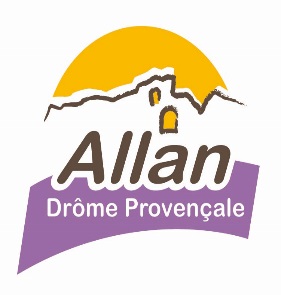 Abonnement au service communal de distribution d’eau bruteDEMANDEUR (cocher la case)  X Propriétaire : Résidence secondaire      □ OUI	  □ NON        □ Locataire         □ Administrateur de bien Pièces à fournir : attestation d’achat fourni par le notaire ou contrat de bail et pièce d’identité (CNI-passeport-permis de conduire…)Nom (ou raison sociale)                  Prénom     Adresse d’envoi des facturesN° et rue …………………….…Code postal ……26780………………. Ville ………………ALLANN° de téléphone………………………………………/…………………………………………………..Courriel …………………………………………………………………………………………………..N° de SIRET ……………………………………………………………………………………………..ADRESSE DE BRANCHEMENT (si différente de l’adresse d’envoi des factures)N° et rue ………………………………………………………………………………………………….Forfait :     Lot	    □ 1 tranche    □ 2 tranches     □ 3 tranches      □ 4 tranchesN° de desserte : ……………..………..  Tour d’eau……………….……………Numéro de borne : …………….……….  Date de relève : …sans compteur……………Le DEMANDEUR déclare avoir pris connaissance des tarifs en vigueur au jour de la signature du présent contrat. Il s’engage à se conformer au règlement du service de distribution d’eau d’irrigation,  dont il peut prendre connaissance sur le site de la Commune, sans préjudice des voies de recours de droit commun. Le présent contrat entre en vigueur à la date de substitution de l’ancien abonné dans les conditions prévues au règlement du service. Fait en deux exemplairesA ALLAN, le                           	            Signature de l’abonné			Signature du Service	